Publicado en Zaragoza el 08/05/2020 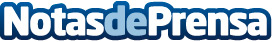 Multiservicios Aragón presenta opciones para reformar un baño pequeño Las propuestas para ganar amplitud en esta importante estancia del hogar son variadas y pasan por incorporar inodoros suspendidos, accesorios de baño adhesivos, lavabos más pequeños o el uso de colores claros en azulejos con el fin de que se adapte a los requerimientos de los miembros del  hogarDatos de contacto:Lucian 697595687Nota de prensa publicada en: https://www.notasdeprensa.es/multiservicios-aragon-presenta-opciones-para Categorias: Interiorismo Aragón Construcción y Materiales http://www.notasdeprensa.es